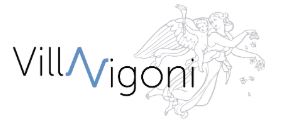 Dizionari per il futuro – Il futuro dei dizionariLe sfide della lessicografia nella società digitaleDal 26.11.2018 al 28.11.2018, diciotto specialisti nei settori della metalessicografia, della lessicografia pratica, del tedesco lingua straniera (L2), dell’italianistica, della traduttologia e della linguistica empirica si sono incontrati a Villa Vigoni, sul lago di Como, per un workshop in cui si è discusso delle sfide future della lessicografia. A conclusione dei lavori sono state elaborate le 15 Tesi di Villa Vigoni sulla lessicografia riportate qui di seguito.I dizionari del futuro sono sistemi di informazione lessicale e linguistica che contengono i dati lessicografici esistenti, accolgono il plurilinguismo e le varietà linguistiche, e dove ciascuno trova risposte alle proprie lacune e supporto nei processi di scrittura e revisione dei testi.I sistemi di informazione lessicale devono diventare un argomento centrale del dibattito pubblico. Occorre sensibilizzare l’opinione pubblica sulla necessità di garantire un’elevata qualità dell’offerta di dati online. La lessicografia pratica deve essere consapevole della propria responsabilità sociale e mirare a una descrizione completa e pluralistica della realtà linguistica ed extralinguistica. A questo scopo deve indicare con chiarezza il suo ambito di analisi e le priorità lessicografiche assunte di volta in volta.Le università e gli istituti pubblici di ricerca, in quanto istituzioni indipendenti, devono partecipare attivamente al dibattito e alla valutazione critica dei sistemi d’informazione lessicale.Le modifiche lessicografiche nei sistemi d’informazione online devono essere registrate e conservate in modo da renderle durevolmente disponibili come documentazione all’interno del processo scientifico.La lessicografia necessita di partner e alleati: le soluzioni e le sfide per la lessicografia del futuro richiedono, in una prospettiva europea, lo scambio interdisciplinare tra istituti di ricerca, accademie, editori e rappresentanti del settore privato.Un importante compito della lessicografia del futuro digitale è l’aggregazione ordinata di dati generati automaticamente da corpora testuali ed elaborati in modo mirato, nonché una presentazione orientata all’utente. La rilevanza sociale di questi sistemi d’informazione si consolida quando i corpora sui quali si basano riflettono l’intero spettro linguistico e sono liberamente accessibili ai ricercatori.La ricerca metalessicografica deve essere intesa come scienza culturale che riunisce lessicografia pratica, linguistica, informatica, scienze librarie e documentarie in progetti interdisciplinari.Nella moderna società dell'informazione, è necessario che il mondo scientifico guidi un processo di standardizzazione della terminologia metalessicografica di base, poiché una buona teoria si traduce in un generale miglioramento della lessicografia pratica.La lessicografia scientifica deve diventare sempre più creativa dal punto di vista grafico-visuale, osare sperimentazioni con i formati digitali facendo leva sull’interesse del pubblico per le questioni linguistiche. Il sostegno statale deve concentrarsi sui progetti lessicografici maggiormente innovativi.I progetti lessicografici devono essere maggiormente orientati alle esigenze specifiche degli utenti (di L1 e L2, nell’ambito della traduzione ecc.), alle loro azioni linguistiche e intenzioni comunicative. La lessicografia ha infatti per oggetto la lingua, e l’apprendimento e la comprensione delle lingue è una competenza centrale nel mondo globalizzato.Le conoscenze scientifiche sull’uso dei sistemi d’informazione lessicografica e sulla prassi di insegnamento e traduzione devono confluire in misura maggiore nel processo lessicografico. La lessicografia è chiamata a sviluppare nuove idee finalizzate a una partecipazione produttiva degli utenti ai sistemi d’informazione lessicale.L’offerta di dati digitali nei sistemi d’informazione del futuro deve essere considerata un importante strumento di formazione continua, in modo che l’utilizzo critico delle risorse si affermi come competenza chiave strategica, da integrare anche nella formazione e nell’aggiornamento professionale degli insegnanti.La lessicografia ha bisogno di progetti didattici per l’utilizzo dei sistemi d’informazione lessicografica nell’insegnamento. Le competenze mediatiche degli utenti devono diventare parte integrante di questo processo.Traduzione di Laura Giacomini e Francesco Urzì